PLES NA STOLIH – ZUMBASpoštovani stanovalci!V torek 7.9.2021 ob 9.30 bo  potekal ples na stolih v  jedilnici. Ples bo voden s strani inštruktorja iz plesne šole Wolfy. Vljudno vabljeni.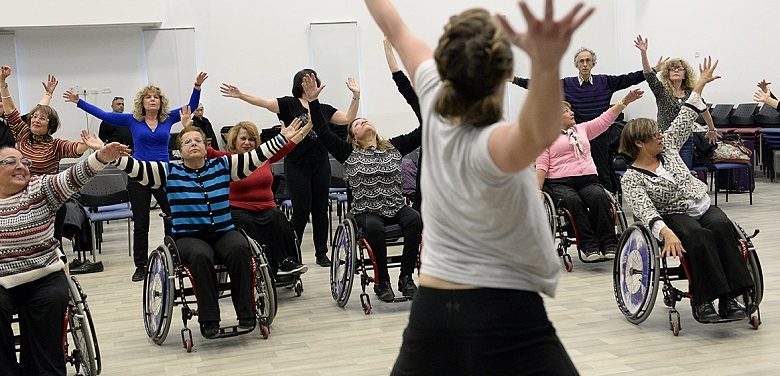 